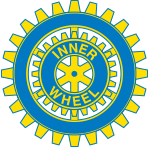 Kallelse till Årsmöte i Lidköping Inner Wheel ClubOnsdagen den 8 september 2021.Plats Hagagatan 15, LidköpingTid: 19.00Föredragningslista för årsmötet.Årsmötets öppnandeFråga om årsmötets stadgeenliga utlysning Godkännande av föredragningslistaVal av mötesordförande och mötessekreterareVal av justerare att jämte mötesordförande justera protokolletVerksamhetsberättelse för 2020–2021Ekonomisk rapportRevisionsberättelseAnsvarsfrihet för styrelsenFastställande av årsavgiftBeslut om lokalt hjälpprojektVal av ledamot i valberedningÅrsmötet avslutasLena Rademo                                                          Elisabeth Palmén                                                     Klubbpresident                                                        Klubbsekreterare  